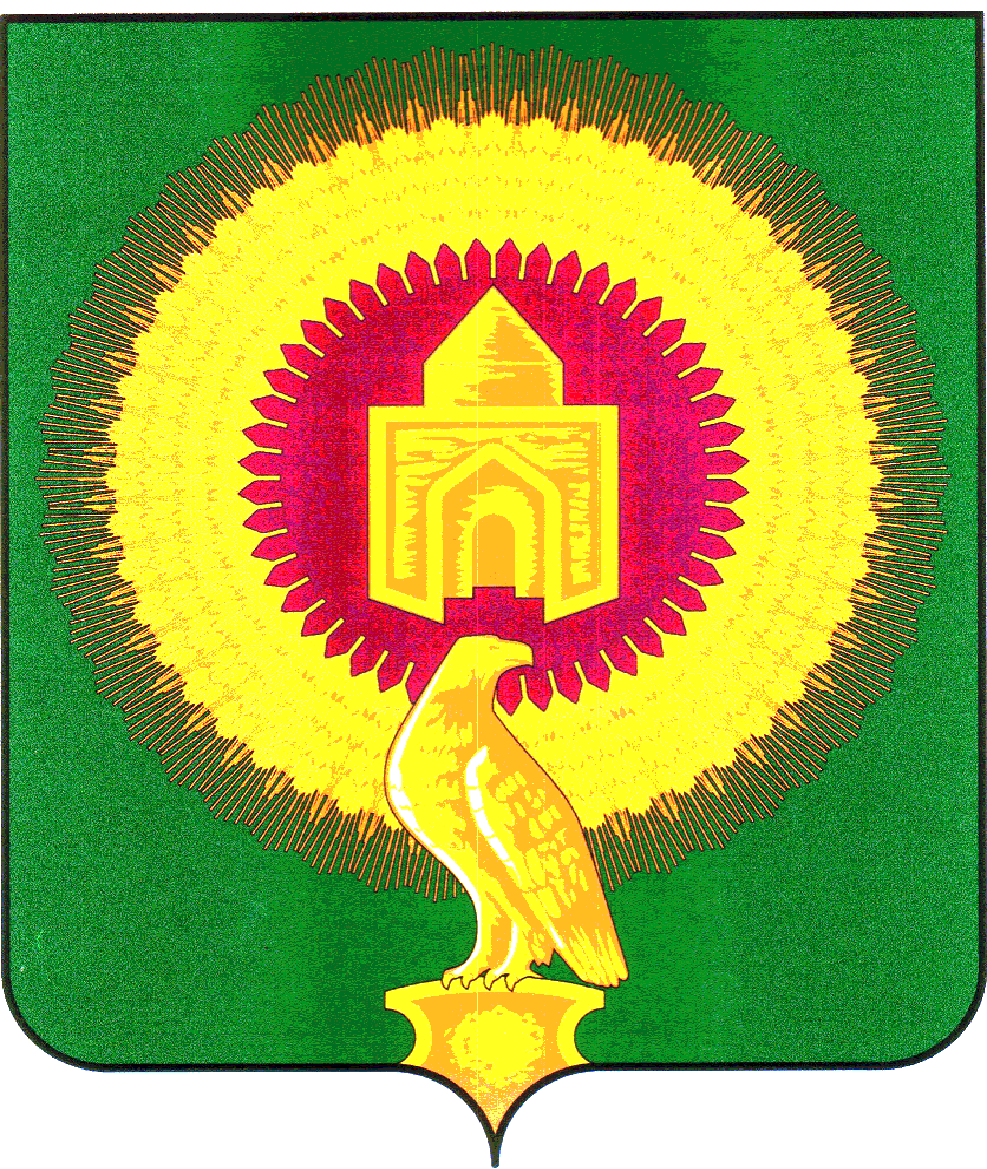 Администрация Варненского муниципального района Челябинской области ПОСТАНОВЛЯЕТ:  1. Внести в состав комиссии по противодействию коррупции в Варненском муниципальном районе Челябинской области, утвержденной постановлением администрации Варненского муниципального района   Челябинской области от 07.11.2019 г. № 699 «Об утверждении Положения о Комиссии по противодействию коррупции, состава комиссии в Варненском муниципальном районе Челябинской области», следующие изменения:включить в состав комиссии:-  Теплякову Е.В. – главный специалист отдела муниципальной службы и кадров администрации Варненского муниципального района Челябинской области, секретарь комиссии;2) исключить из состава комиссии Демьяновскую О.Ю.2. Данное постановление вступает в силу с момента подписания. 3.Организацию выполнения настоящего постановления возложить на первого заместителя Главы Варненского муниципального района Челябинской области Парфёнова Е.А.ГлаваВарненского муниципального районаЧелябинской области                                                                             К.Ю.МоисеевАДМИНИСТРАЦИЯВАРНЕНСКОГО МУНИЦИПАЛЬНОГО РАЙОНАЧЕЛЯБИНСКОЙ ОБЛАСТИ                                               ПОСТАНОВЛЕНИЕОт 03.10.2022 г. № 599с.Варна